РЕШЕНИЕ                       с. Старый Куклюк				КАРАР№  83                                           				  «10» марта 2023 г.Об утверждении перечня имущества, передаваемого из муниципальной собственности Старокуклюкского сельского поселения Елабужского муниципального района Республики Татарстан в собственность  муниципального образования «Елабужский муниципальный район Республики Татарстан».В соответствии с Федеральным законом от 06.10.2003 г. N 131-ФЗ "О местном самоуправлении в Российской Федерации", Уставом муниципального образования "Старокуклюкское сельское поселение" Елабужского муниципального района Республики Татарстан, Совет Старокуклюкского сельского поселенияРЕШИЛ:1. Утвердить перечень имущества, передаваемого из муниципальной собственности Старокуклюкского сельского поселения Елабужского муниципального района Республики Татарстан в собственность  муниципального образования «Елабужский муниципальный район Республики Татарстан».2.Контроль за исполнением настоящего решения оставляю за собой.Председатель                                                                                 А.Б. БахметовСОВЕТ СТАРОКУКЛЮКСКОГО СЕЛЬСКОГО ПОСЕЛЕНИЯ ЕЛАБУЖСКОГО МУНИЦИПАЛЬНОГО РАЙОНА РЕСПУБЛИКИ ТАТАРСТАН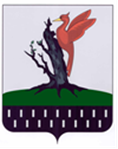 ТАТАРСТАН  РЕСПУБЛИКАСЫ АЛАБУГА  МУНИЦИПАЛЬ РАЙОНЫ ИСКЕ КУКЛЕК АВЫЛ ЖИРЛЕГЕ СОВЕТЫ